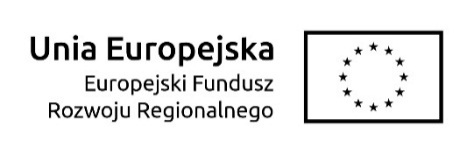 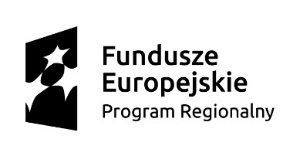 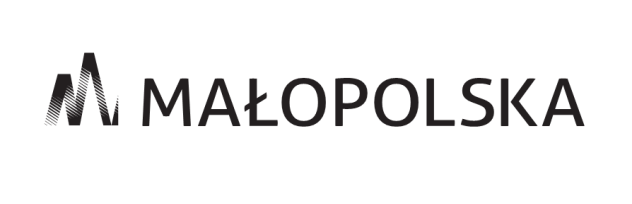 ……………………Pieczęć WykonawcyZałącznik nr 1FORMULARZ OFERTYOferta złożona do postępowania o udzielenie zamówienia publicznego w trybie przetargu nieograniczonego na: Adaptacja pomieszczenia na poziomie S-1 w bloku A (obecnie szatnia chorych) na serwerownię realizowana w zakresie projektu nr RPMP.02.01.05-12-0228/18  pn. „Małopolski System Informacji Medycznej (MSIM)” w ramach Regionalnego Programu Operacyjnego Województwa Małopolskiego na lata 2014-2020.Dane dotyczące Wykonawcy:Nazwa....................................................................................................................Siedziba.................................................................................................................Nr telefonu/faks......................................................................................................Adres e-mail: …………………………………………………………………….nr NIP......................................................................................................................nr REGON...............................................................................................................Rodzaj przedsiębiorstwa jakim jest Wykonawca (zaznaczyć właściwą opcję)2:MikroprzedsiębiorstwoMałe przedsiębiorstwoŚrednie przedsiębiorstwoDane dotyczące ZamawiającegoZespół Opieki Zdrowotnej, ul. Szpitalna 22, 34-200 Sucha BeskidzkaTEL: (033) 872-31-00e-mail: zozsuchabeskidzka@wp.plhttp//www.zozsuchabeskidzka.plREGON: 000304415, NIP: 552-12-74-352Zobowiązania wykonawcyZobowiązuję się wykonać przedmiot zamówienia na poniższych warunkach:WYNAGRODZENIEcena netto...........................................................................................................zł (słownie: ..............................................................................................................)podatek VAT.......................................................................................................złcena brutto..........................................................................................................zł(słownie: ...............................................................................................................)Termin realizacji: do 40 dni roboczych od podpisania umowy.Warunki płatności -  Wymagany termin płatności wynosi do 60 dni od daty wpływu faktury. Termin gwarancji 36 miesięcy + …………… miesięcy.Kwota wadium w wysokości …………………………….. zł wniesiona w formie ………………………Niniejszym oświadczam, że:zapoznałem się z warunkami zamówienia i przyjmuję je bez zastrzeżeń;zapoznałem się z postanowieniami załączonego do SIWZ wzoru umowy i przyjmuję go bez zastrzeżeń;przedmiot oferty jest zgodny z przedmiotem zamówienia;jestem związany niniejszą ofertą przez okres 30 dni, licząc od dnia składania ofert podanego w SIWZ;Niżej podaną część/zakres zamówienia, wykonywać będą w moim imieniu podwykonawcy:Część/zakres zamówienia  -                                      Nazwa (firma) podwykonawcy1………………………………..			………………………………………2……………………………….                                  ………………………………………Pełnomocnik w przypadku składania oferty wspólnejNazwisko, imię ....................................................................................................Stanowisko ...........................................................................................................Telefon...................................................Fax.........................................................Zakres:- do reprezentowania w postępowaniu- do reprezentowania w postępowaniu i zawarcia umowyWszelką korespondencję proszę kierować na adres:…………………………………………………….Oferta została złożona na ………….… zapisanych stronach, (kolejno ponumerowanych)............................................, dnia .....................		......................................................................Podpis wraz z pieczęcią osoby uprawnionej do reprezentowania Wykonawcy Załącznik nr 2Zamawiający:Zespół Opieki Zdrowotnejul. Szpitalna 22, 34-200 Sucha BeskidzkaTEL: (033) 872-31-00e-mail: zozsuchabeskidzka@wp.plhttp//www.zozsuchabeskidzka.plREGON: 000304415, NIP: 552-12-74-352Wykonawca:………………………………………………………………………………………………………………….(pełna nazwa/firma, adres,w zależności od podmiotu:NIP/PESEL, KRS/CEiDG)reprezentowany przez:…………………………………………………………………………………………………………………..(imię, nazwisko,stanowisko/podstawa doreprezentacji)OŚWIADCZENIE WYKONAWCYskładane na podstawie art. 25a ust. 1 ustawy z dnia 29 stycznia 2004 r.Prawo zamówień publicznych (dalej jako: ustawa Pzp),DOTYCZĄCE PRZESŁANEK WYKLUCZENIA Z POSTĘPOWANIANa potrzeby postępowania o udzielenie zamówienia publicznego pn.Adaptacja pomieszczenia na poziomie S-1 w bloku A (obecnie szatnia chorych) na serwerownię realizowana w zakresie projektu nr RPMP.02.01.05-12-0228/18  pn. „Małopolski System Informacji Medycznej (MSIM)” w ramach Regionalnego Programu Operacyjnego Województwa Małopolskiego na lata 2014-2020oświadczam, co następuje:OŚWIADCZENIA DOTYCZĄCE WYKONAWCY:	1. Oświadczam, że nie podlegam wykluczeniu z postępowania na podstawie art. 24 ust 1 pkt 12-22 ustawy Pzp.…………….………………….., dnia ………….……. r.(miejscowość i data)…………………………………………(podpis osoby uprawnionej doreprezentowania Wykonawcy)Oświadczam, że zachodzą w stosunku do mnie podstawy wykluczenia z postępowania na podstawie art. …………. ustawy Pzp (podać mającą zastosowanie podstawę wykluczenia spośród wymienionych w art. 24 ust. 1 pkt 13-14, 16-20) Jednocześnie oświadczam, że w związku z ww. okolicznością, na podstawie art. 24 ust. 8 ustawy Pzp podjąłem następujące środki naprawcze (procedura sanacyjna – samooczyszczenie) : ………………………………………………………………………………………………………………………………………………………………………………………………………………………………………………………………………………………………………………………………………………………………………………….……………………, dnia ………….……. r. (miejscowość i data)																																									…………………………………………(podpis osoby uprawnionej do reprezentowania Wykonawcy)OŚWIADCZENIE DOTYCZĄCE PODMIOTU, NA KTÓREGO ZASOBY POWOŁUJE SIĘ WYKONAWCA:Oświadczam, że następujący/e podmiot/y, na którego/ych zasoby powołuję się w niniejszym postępowaniu, tj.: …………………………………………………………………….……………………… (podać pełną nazwę/firmę, adres, a także w zależności od podmiotu: NIP/PESEL, KRS/CEiDG) nie podlega/ją wykluczeniu z postępowania o udzielenie zamówienia zgodnie z art. 24 ust. 1 pkt 12-22 ustawy Pzp…………….……………………, dnia ………….……. r. (miejscowość i data)																				…………………………………………(podpis osoby uprawnionej do reprezentowania Wykonawcy)OŚWIADCZENIE DOTYCZĄCE PODANYCH INFORMACJI:Oświadczam, że wszystkie informacje podane w powyższych oświadczeniach są aktualne 
i zgodne z prawdą oraz zostały przedstawione z pełną świadomością konsekwencji wprowadzenia zamawiającego w błąd przy przedstawianiu informacji.…………….……………………, dnia ………….……. r. (miejscowość i data)								…………………………………………(podpis osoby uprawnionej do reprezentowania Wykonawcy)Załącznik 3Zamawiający:Zespół Opieki Zdrowotnejul. Szpitalna 22, 34-200 Sucha BeskidzkaTEL: (033) 872-31-00e-mail: zozsuchabeskidzka@wp.plhttp//www.zozsuchabeskidzka.plREGON: 000304415, NIP: 552-12-74-352Wykonawca:………………………………………………………………………………………………………………….(pełna nazwa/firma, adres,w zależności od podmiotu:NIP/PESEL, KRS/CEiDG)reprezentowany przez:…………………………………………………………………………………………………………………..(imię, nazwisko,stanowisko/podstawa doreprezentacji)OŚWIADCZENIE WYKONAWCYskładane na podstawie art. 25a ust. 1 ustawy z dnia 29 stycznia 2004 r.Prawo zamówień publicznych (dalej jako: ustawa Pzp),DOTYCZĄCE SPEŁNIANIA WARUNKÓW UDZIAŁU W POSTĘPOWANIUNa potrzeby postępowania o udzielenie zamówienia publicznego pn.Adaptacja pomieszczenia na poziomie S-1 w bloku A (obecnie szatnia chorych) na serwerownię realizowana w zakresie projektu nr RPMP.02.01.05-12-0228/18  pn. „Małopolski System Informacji Medycznej (MSIM)” w ramach Regionalnego Programu Operacyjnego Województwa Małopolskiego na lata 2014-2020oświadczam, co następuje:INFORMACJA DOTYCZĄCA WYKONAWCY:Oświadczam, że spełniam warunki udziału w postępowaniu określone przez Zamawiającego w ogłoszeniu o zamówieniu oraz w pkt 13.3.1. i 13.3.2. rozdziału XIII Specyfikacji Istotnych Warunków Zamówienia w zakresie:- opisanym w pkt 13.3.1 rozdziału XIII SIWZ (spełniam samodzielnie/ polegam na zasobach innych podmiotów)*- opisanym w pkt 13.3.2 rozdziału XIII SIWZ (spełniam samodzielnie/ polegam na zasobach innych podmiotów)** Niepotrzebne skreślić………….……………………, dnia ………….……. r.(miejscowość i data)…………………………………………(podpis osoby uprawnionej doreprezentowania Wykonawcy)INFORMACJA W ZWIĄZKU Z POLEGANIEM NA ZASOBACH INNYCH PODMIOTÓW: Oświadczam, że w celu wykazania spełniania warunków udziału w postępowaniu, określonych przez Zamawiającego w o zamówieniu oraz w pkt 13.3.1. i 13.3.2. rozdziału XIII Specyfikacji Istotnych Warunków Zamówienia, polegam na zasobach następującego/ych podmiotu/ów: ..……………………………………………………………………………………………………………….……..…………………………….., w następującym zakresie:…………………………………………………………………………………………………………………………………………………………………………(wskazać podmiot i określić odpowiedni zakres dla wskazanego podmiotu).…………….……………………, dnia ………….……. r.(miejscowość i data)…………………………………………(podpis osoby uprawnionej doreprezentowania Wykonawcy)OŚWIADCZENIE DOTYCZĄCE PODANYCH INFORMACJI:Oświadczam, że wszystkie informacje podane w powyższych oświadczeniach są aktualne i zgodne z prawdą oraz zostały przedstawione z pełną świadomością konsekwencji wprowadzenia zamawiającego w błąd przy przedstawianiu informacji.…………….……………………, dnia ………….……. r.(miejscowość i data)…………………………………………(podpis osoby uprawnionej doreprezentowania Wykonawcy)										Załącznik nr 4Zamawiający:Zespół Opieki Zdrowotnejul. Szpitalna 22, 34-200 Sucha BeskidzkaTEL: (033) 872-31-00e-mail: zozsuchabeskidzka@wp.plhttp//www.zozsuchabeskidzka.plREGON: 000304415, NIP: 552-12-74-352………………………………Pieczęć Wykonawcy OŚWIADCZENIESkładając ofertę w postępowaniu o udzielenie zamówienia publicznego na:Adaptacja pomieszczenia na poziomie S-1 w bloku A (obecnie szatnia chorych) na serwerownię realizowana w zakresie projektu nr RPMP.02.01.05-12-0228/18  pn. „Małopolski System Informacji Medycznej (MSIM)” w ramach Regionalnego Programu Operacyjnego Województwa Małopolskiego na lata 2014-2020oświadczam/y, że:- z żadnym z Wykonawców, którzy złożyli oferty w niniejszym postępowaniu nie należę/nie należymy do tej samej grupy kapitałowej w rozumieniu ustawy z dnia 16.02.2007 r. o ochronie konkurencji i konsumentów (t.j. Dz. U. z 2019 r. poz. 369 ze zm.)*:- wspólnie z ………………………………………………………………………………należę/należymy do tej samej grupy kapitałowej w rozumieniu ustawy z dnia 16.02.2007 r. o ochronie konkurencji i konsumentów (Dz. U. z 2015 r. poz. 184 z późn. zm.) i przedkładam/y niżej wymienione dowody, że powiązania między nami nie prowadzą do zakłócenia konkurencji w niniejszym postępowaniu *:1. ……………………………………………………………………………………………………………………2. ……………………………………………………………………………………………………………………3. ……………………………………………………………………………………………………………………4. ……………………………………………………………………………………………………………………* niepotrzebne skreślić..........................................., dnia .....................				 ......................................................   Podpis wraz z pieczęcią osoby uprawnionejdo reprezentowania Wykonawcy																Załącznik nr 7………………………………Pieczęć Wykonawcy WYKAZ WYKONANYCH ROBÓT BUDOWLANYCH														…………………………………..........................dnia ................                                                							podpis uprawnionego przedstawiciela wykonawcyUwaga!- Do wykazu należy dołączyć dowody określające czy te roboty budowlane zostały wykonane należycie, w szczególności informacji o tym czy roboty zostały wykonane zgodnie z przepisami prawa budowlanego i prawidłowo. Jeżeli dokumenty potwierdzające, które zostały dołączone obejmują między innymi inne roboty budowlane niż będące przedmiotem niniejszego zamówienia, Wykonawca zobowiązany jest podać w wykazie w sposób jednoznaczny wartość roboty budowlanej odpowiadającej przedmiotowi niniejszego zamówienia.* Zgodnie z art. 22a ust. 1 ustawy pzp Wykonawca może polegać na zdolnościach technicznych lub zawodowych innych podmiotów, niezależnie od charakteru prawnego łączących go z nim stosunków prawnych. Wykonawca w takiej sytuacji zobowiązany jest udowodnić Zamawiającemu, że realizując zamówienie, będzie dysponował niezbędnymi zasobami tych podmiotów, w szczególności przedstawiając zobowiązanie tych podmiotów do oddania mu do dyspozycji niezbędnych zasobów na potrzeby realizacji zamówienia.** Wartość w kolumnie 5 jest inna niż wartość wpisana w kolumnie 4 w przypadku gdy  wartość całkowita umowy wpisana do kolumny 4 obejmuje szerszy zakres robótZałącznik nr 8………………………………Pieczęć Wykonawcy Wykaz osób, które będą uczestniczyć w wykonywaniu zamówieniazawierający w szczególności osoby pełniące stanowiska kierowniczeOsoby, które będą uczestniczyć w wykonaniu zamówienia posiadają wymagane uprawnienia, jeżeli ustawy nakładają obowiązek posiadania takich uprawnień.……………….., dnia …………					………..………………………………….podpis uprawnionegoprzedstawiciela wykonawcyLp.Zamawiający/Odbiorca(pełna nazwa i adres)Przedmiot zamówienia(umowy)Wartość całkowita zamówienia (umowy)[PLN]Wartość robót budowlanych odpowiadających przedmiotowi zamówieniaw ramach całkowitej wartości zamówienia (umowy)**Okres realizacjizamówienia/
umowy(daty wykonania zamówienia od dzień/miesiąc/rok do dzień/miesiąc/rok)Miejsce wykonania robótW przypadkukorzystania przezWykonawcę z art.22a ust. 1 Ustawy Pzp –PodmiotWykonujący robotę budowlaną*Lp.Imię i nazwiskoKwalifikacje zawodowe, doświadczenie, wykształcenieZakres wykonywanych czynności do realizacji zamówieniaPodstawa dysponowania